Eiropas Savienības Atveseļošanas un noturības mehānisma plāna 5.1. reformu un investīciju virziena “Produktivitātes paaugstināšana caur investīciju apjoma palielināšanu P&A" 5.1.1.r. reformas “Inovāciju pārvaldība un privāto P&A investīciju motivācija” 5.1.1.2.i. investīcijas “Atbalsta instruments pētniecībai un internacionalizācijai  (turpmāk – investīcijas) ceturtās kārtas projektu iesniegumu atlases nolikumsVispārīgie nosacījumi un procesa organizācijaProjektu iesniegumu atlasi Centrālā finanšu un līgumu aģentūra (turpmāk – CFLA) īsteno saskaņā ar MK noteikumos noteikto, sadarbojoties ar  Ekonomikas ministriju kā par investīciju atbildīgo nozares ministriju.Atklāta projektu iesniegumu atlase tiek organizēta saskaņā ar MK noteikumos noteikto kārtību, projektu iesniegumu vērtēšanā izmantojot MK noteikumos 1. pielikumā noteiktos projektu iesniegumu vērtēšanas kritērijus un Ekonomikas ministrijas izstrādāto projektu iesniegumu vērtēšanas kritēriju piemērošanas metodiku.  Ja projektu iesniegumu atlases ietvaros vairs nav pieejams finansējums, taču šajā nolikumā noteiktais projektu iesniegumu iesniegšanas beigu termiņš vēl nav iestājies, CFLA pārtrauc projektu iesniegumu atlasi, publicējot informāciju publicējot oficiālajā izdevumā “Latvijas Vēstnesis” un tīmekļvietnē www.cfla.gov.lv.Projektu iesniegumu sagatavošanas un iesniegšanas kārtība Projekta iesniedzējs projekta iesniegumu sagatavo un iesniedz Kohēzijas politikas fondu vadības informācijas sistēmā (turpmāk – KPVIS) https://projekti.cfla.gov.lv.Projekta iesniegums sastāv no projekta iesnieguma veidlapas, kas aizpildāma kā datu lauki KPVIS, un tai pievienojamiem pielikumiem, kuru uzskaitījums norādīts šī nolikuma 1. pielikumā “Iesniedzamo dokumentu saraksts un projekta iesnieguma pielikumi”. Papildus šī nolikuma 1. pielikumā “Iesniedzamo dokumentu saraksts un projekta iesnieguma pielikumi” minētajiem pielikumiem projekta iesniedzējs var pievienot citus dokumentus, kurus uzskata par nepieciešamiem projekta iesnieguma kvalitatīvai izvērtēšanai.Projekta iesniegumu sagatavo latviešu valodā. Ja kāda no projekta iesnieguma veidlapas sadaļām vai pielikumiem ir citā valodā, pievieno Ministru kabineta 2000. gada 22. augusta noteikumu Nr. 291 “Kārtība, kādā apliecināmi dokumentu tulkojumi valsts valodā” noteiktajā kārtībā vai notariāli apliecinātu tulkojumu valsts valodā. Projekta iesniedzējam pēc projekta iesnieguma iesniegšanas tiek nosūtīts KPVIS automātiski sagatavots e-pasts par projekta iesnieguma iesniegšanu. Ja projekta iesniegums tiek iesniegts pēc projektu iesniegumu iesniegšanas beigu termiņa, tas netiek vērtēts un projekta iesniedzējs saņem CFLA paziņojumu par atteikumu vērtēt projekta iesniegumu. Projektu iesniegumu vērtēšanas organizācijas kārtībaPar projekta iesnieguma saņemšanas dienu tiek uzskatīts termiņš, kad projekta iesniegums iesniegts KPVIS. Projekta iesniegumu iesniegšanas termiņš ir  ne vēlāk kā līdz  2025. gada 30.aprīlim. Projektu iesniegumu izskatīšana tiek uzsākta nākamajā dienā pēc iesnieguma saņemšanas.Projektu iesniegumu vērtēšanai CFLA ar rīkojumu izveido projektu iesniegumu vērtēšanas komisiju (turpmāk – vērtēšanas komisija), vērtēšanas komisijas sastāva izveidē ievērojot Regulas Nr. 2018/1046 61.pantā noteikto un sastāvā iekļaujot CFLA, vismaz vienu Ekonomikas ministrijas un vienu Latvijas Investīciju un attīstības aģentūras pārstāvi atbilstoši MK noteikumu 19. punktā noteiktajam. Vērtēšanas komisijas sastāvu var papildināt un mainīt.Vērtēšanas komisijas sēdes ir slēgtas, nodrošinot konfidencialitāti.Vērtēšanas komisijas locekļi projekta iesnieguma vērtēšanas laikā nav tiesīgi komunicēt ar projekta iesnieguma iesniedzēju par projekta iesnieguma vērtēšanu vai ar to saistītiem jautājumiem. Projekta iesniegums pēc tā iesniegšanas līdz lēmuma pieņemšanai par tā apstiprināšanu, apstiprināšanu ar nosacījumu vai noraidīšanu nav precizējams.Atbilstību projektu iesniegumu vērtēšanas kritērijiem vērtē MK noteikumu 20. punktā noteiktajā kārtībā, ievērojot MK noteikumu 29. punktā noteikto projektu iesniegumu vērtēšanas secību. Vērtēšanas komisija atbilstību vērtēšanas kritērijiem vērtē šādā kārtībā:vispirms vērtē projekta iesnieguma atbilstību izslēgšanas kritērijiem Nr.1.1 un Nr. 1.2 (neprecizējami kritēriji). Ja projekta iesniegums atbilst kādam no izslēgšanas kritērijiem Nr.1.1, Nr. 1.2 (saņem vērtējumu “Jā”), vērtēšanu neturpina, vērtēšanas veidlapā pārējiem kritērijiem norādot “Netiek vērtēts” un papildinot ar pamatojumu; ja projekta iesniegums neatbilst izslēgšanas kritērijiem Nr. 1.1 un  Nr. 1.2, tā vērtēšanu turpina atbilstoši izslēdzošajam atbilstības kritērijam Nr. 2.1. Ja projekta iesniegums neatbilst atbilstības kritērijam Nr. 2.1. (saņem vērtējumu “Nē”), vērtēšanu neturpina, vērtēšanas veidlapā pārējiem kritērijiem norādot “Netiek vērtēts” un papildinot ar pamatojumu; ja projekta iesniegums atbilst atbilstības kritērijam Nr. 2.1., KPVIS pārliecinās par finansējuma pieejamību atlases ietvaros un pietiekamību šī projekta finansēšanai pilnā apmērā;ja saskaņā ar šī nolikuma 13.3. apakšpunktu veiktās pārbaudes rezultātā secināts, ka ir pieejams finansējums projekta īstenošanai pilnā apmērā, projekta iesnieguma vērtēšanu turpina atbilstoši atbilstības kritērijiem Nr. 2.2 – Nr. 2.10.;  ja saskaņā ar šī nolikuma 13.3. apakšpunktu veiktās pārbaudes rezultātā secināts, ka atlases ietvaros ir pieejams finansējums, bet finansējums nav pietiekams projekta finansēšanai pilnā apmērā, projekta iesnieguma vērtēšanu turpina atbilstoši atbilstības kritērijiem Nr. 2.2 –2.10., taču atbilstības kritērijā Nr. 2.7. ietver nosacījumu samazināt projektā paredzēto Latvijas Atveseļošanas un noturības mehānisma  (turpmāk – Atveseļošanas fonda) finansējumu līdz atlasē pieejamā finansējuma apmēram;ja saskaņā ar šī nolikuma 13.3. apakšpunktu veiktās pārbaudes rezultātā secināts, ka atlases ietvaros finansējums vairs nav pieejams, projekta iesnieguma vērtēšanu neturpina.Vērtēšanas komisija sniedz atzinumu par projekta iesnieguma apstiprināšanu vai apstiprināšanu ar nosacījumu vai noraidīšanu. Ja projekta iesniegums ir apstiprināms ar nosacījumu, vērtēšanas komisija nosaka nosacījumu izpildei veicamās darbības un termiņu.Ja projekta iesniegums ticis apstiprināts ar nosacījumu, pēc precizētā projekta iesnieguma saņemšanas vērtēšanas komisija izvērtē veiktos precizējumus projekta iesniegumā atbilstoši projektu iesniegumu vērtēšanas kritērijiem un sniedz atzinumu par nosacījumu izpildi vai neizpildi.Lēmuma pieņemšana par projekta iesnieguma apstiprināšanu, apstiprināšanu ar nosacījumu vai noraidīšanu un paziņošanas kārtībaPamatojoties uz vērtēšanas komisijas atzinumu, CFLA izdod administratīvo aktu (turpmāk  – lēmums) par projekta iesnieguma apstiprināšanu, apstiprināšanu ar nosacījumu vai noraidīšanu atbilstoši MK noteikumu 21., 22., 23. un 24. punktā noteiktajam.Ja pieņemams lēmums par projekta iesnieguma apstiprināšanu ar nosacījumu un lēmumā iekļaujams nosacījums saskaņā ar šī nolikuma 13.5. apakšpunktu, lēmumā par projekta iesnieguma apstiprināšanu ar nosacījumu iekļauj norādi projekta iesniedzējam 5 darbdienu laikā sniegt piekrišanu īstenot projektu ar samazinātu Atveseļošanas fonda finansējumu saskaņā ar MK noteikumu 25. punktu.Ja šī nolikuma 17. punktā norādītais projekta iesniedzējs 5 darbdienu laikā nesniedz piekrišanu īstenot projektu ar samazinātu Atveseļošanas fonda finansējumu, ir uzskatāms, ka projekta iesniedzējs atsakās īstenot projektu ar samazinātu Atveseļošanas fonda finansējumu. Šādā gadījumā CFLA atceļ iepriekš pieņemto lēmumu par projekta iesnieguma apstiprināšanu ar nosacījumu un pieņem lēmumu par projekta iesnieguma noraidīšanu.Pēc precizētā projekta iesnieguma izvērtēšanas atbilstoši šī nolikuma 14. punktā noteiktajam, pamatojoties uz vērtēšanas komisijas atzinumu, CFLA saskaņā ar MK noteikumu 23.punktā un 24.4. apakšpunktā noteikto:izdod atzinumu par lēmumā noteikto nosacījumu izpildi, ja ar precizējumiem projekta iesniegumā ir izpildīti visi lēmumā izvirzītie nosacījumi un projekta iesniegums pilnībā atbilst projektu iesniegumu vērtēšanas kritērijiem;atceļ iepriekš pieņemto lēmumu par projekta iesnieguma apstiprināšanu ar nosacījumu un pieņem lēmumu par projekta iesnieguma noraidīšanu, ja projekta iesniedzējs neizpilda lēmumā ietvertos nosacījumus, neizpilda tos lēmumā noteiktajā termiņā vai precizētais projekta iesniegums neatbilst projektu iesniegumu vērtēšanas kritērijiem.Ja projekta iesniedzējs lēmumā vai atzinumā par nosacījumu izpildi norādītajā termiņā nenoslēdz līgumu ar CFLA par projekta īstenošanu, CFLA ir tiesības, ievērojot šī nolikuma 3.nodaļā minētās prasības, pamatojoties uz vērtēšanas komisijas atzinumu, apstiprināt ar nosacījumu vai apstiprināt projekta iesniegumu, kurš atbilstoši MK noteikumos noteiktajai projektu iesniegumu rindošanas prioritārajai secībai ir nākamais, bet par kuru ir pieņemts lēmums par projekta iesnieguma noraidīšanu nepietiekama finansējuma dēļ. CFLA minētā projekta iesniedzējam nosūt vēstuli ar lūgumu apliecināt gatavību īstenot projektu. Ja projekta iesniedzējs CFLA norādītajā termiņā ir apliecinājis gatavību īstenot projektu, CFLA atceļ iepriekš pieņemto lēmumu par attiecīgā projekta iesnieguma noraidīšanu un pieņem lēmumu par projekta iesnieguma apstiprināšanu ar nosacījumu vai apstiprināšanu. Ja finansējums projektu iesniegumu apstiprināšanai ir pietiekams, minētā kārtība var tikt piemērota attiecībā uz vairākiem projektu iesniedzējiem vienlaicīgi, kuru projektu iesniegumi tika noraidīti nepietiekama finansējuma dēļ.Lēmumu un atzinumu par nosacījumu izpildi vai neizpildi CFLA sagatavo elektroniska dokumenta formātā un projekta iesniedzējam paziņo normatīvajos aktos noteiktajā kārtībā. Lēmumā par projekta iesnieguma apstiprināšanu vai atzinumā par nosacījumu izpildi tiek iekļauta informācija par līguma slēgšanas procedūru.Informāciju par apstiprinātajiem projektu iesniegumiem publicē CFLA tīmekļa vietnē www.cfla.gov.lv.Tehniska un praktiska informācija CFLA organizēs informatīvu semināru par projektu iesniegumu sagatavošanu un projektu iesniegumu atlases nosacījumiem. Informācija par semināra norises laiku un pieteikšanās kārtību tiks publicēta CFLA tīmekļa vietnē www.cfla.gov.lv.CFLA tīmekļa vietnē www.cfla.gov.lv reizi divos mēnešos nodrošina informācijas aktualizēšanu par atlases ietvaros pieejamo finansējumu.Jautājumus par projekta iesnieguma sagatavošanu un iesniegšanu lūdzam:nosūtīt uz CFLA tīmekļa vietnē norādītās kontaktpersonas elektroniskā pasta adresi vai pasts@cfla.gov.lv  vai vērsties CFLA Klientu apkalpošanas centrā (Meistaru ielā 10, Rīgā, vai zvanot pa tālruni  22099777). Projekta iesniedzējs jautājumus par konkrēto projektu iesniegumu atlasi iesniedz ne vēlāk kā 2 darba dienas līdz projektu iesniegumu iesniegšanas beigu termiņam.Atbildes uz iesūtītajiem jautājumiem tiks nosūtītas elektroniski jautājuma uzdevējam.Tehniskais atbalsts par projekta iesnieguma aizpildīšanu KPVIS e-vidē tiek sniegts CFLA oficiālajā darba laikā, aizpildot sistēmas pieteikumu , rakstot uz vis@cfla.gov.lv vai zvanot uz 20003306.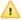 Atbildes uz uzdotajiem jautājumiem un aktuālā informācija par projektu iesniegumu atlasi ir pieejama CFLA tīmekļa vietnēhttps://www.cfla.gov.lv/lv/projektu-atlases.Līguma par projekta īstenošanu projekta teksts līguma slēgšanas procesā var tikt precizēts atbilstoši projekta specifikai. Pielikumi:Investīciju virziena īstenošanu reglamentējošie Ministru kabineta noteikumiMinistru kabineta 2024. gada 20. februāra noteikumi Nr. 116 “Latvijas Atveseļošanas un noturības mehānisma plāna 5.1. reformu un investīciju virziena “Produktivitātes paaugstināšana caur investīciju apjoma palielināšanu P&A” 5.1.1.r. reformas “Inovāciju pārvaldība un privāto P&A investīciju motivācija” 5.1.1.2.i. investīcijas “Atbalsta instruments pētniecībai un internacionalizācijai” ceturtās kārtas īstenošanas noteikumi” (turpmāk – MK noteikumi).Ministru kabineta 2024. gada 20. februāra noteikumi Nr. 116 “Latvijas Atveseļošanas un noturības mehānisma plāna 5.1. reformu un investīciju virziena “Produktivitātes paaugstināšana caur investīciju apjoma palielināšanu P&A” 5.1.1.r. reformas “Inovāciju pārvaldība un privāto P&A investīciju motivācija” 5.1.1.2.i. investīcijas “Atbalsta instruments pētniecībai un internacionalizācijai” ceturtās kārtas īstenošanas noteikumi” (turpmāk – MK noteikumi).Komercdarbības atbalsta veidi investīcijas ietvaros Eiropas Komisijas 2014. gada 17. jūnija regulas (ES) Nr. 651/2014, ar ko noteiktas atbalsta kategorijas atzīst par saderīgām ar iekšējo tirgu, piemērojot Līguma 107. un 108. pantu (turpmāk – Komisijas regula Nr. 651/2014) 25. pantsEiropas Komisijas 2014. gada 17. jūnija regulas (ES) Nr. 651/2014, ar ko noteiktas atbalsta kategorijas atzīst par saderīgām ar iekšējo tirgu, piemērojot Līguma 107. un 108. pantu (turpmāk – Komisijas regula Nr. 651/2014) 25. pantsProjektu iesniegumu atlases īstenošanas veidsAtklāta projektu iesniegumu atlaseAtklāta projektu iesniegumu atlaseProjekta iesnieguma iesniegšanas termiņšNo 2024.gada 2.aprīļalīdz 2025.gada 30.aprīlimIesniedzamo dokumentu saraksts un projekta iesnieguma pielikumi uz 9 lapām.Projekta iesnieguma veidlapas aizpildīšanas skaidrojums uz 31 lapas. Ekonomikas ministrijas izstrādātā projektu iesniegumu vērtēšanas kritēriju piemērošanas metodika uz 17 lapām. Līguma par projekta īstenošanu projekts uz 12 lapām.